訃　報亡父　○○○○は 令和○○年○○月〇〇日 午前○○時○○分 ○○歳で死去いたしましたここに生前のご厚誼に深く感謝するとともに謹んでお知らせ申し上げますなお 故人ならびに遺族の意向として近親者のみで家族葬を執り行いますつきまして 通夜および葬儀は下記の通り執り行われます記通夜　○○月○○日（月）　午後○時○○分 より葬儀　○○月○○日（月）　午前○時○○分 より ○時○○分場所　そよ風ホール令和○○年○○月〇〇日喪主　○○ ○○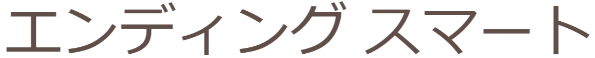 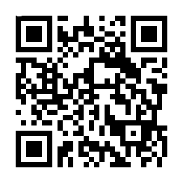 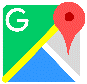 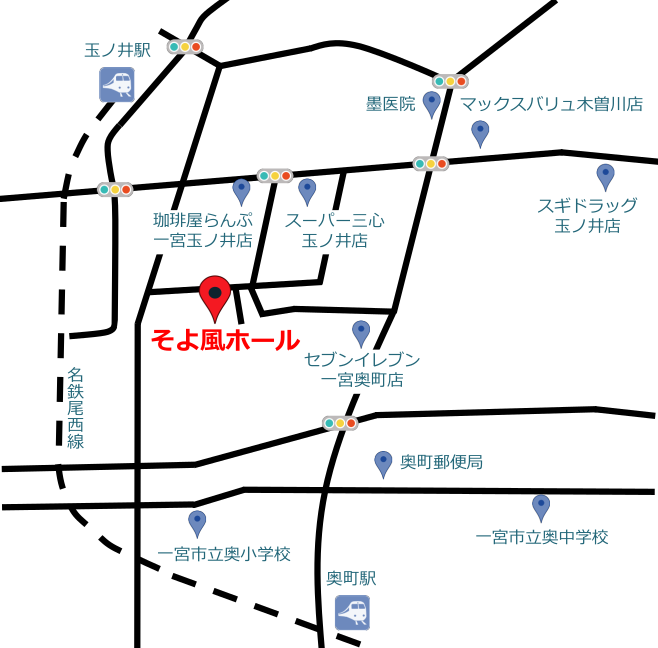 